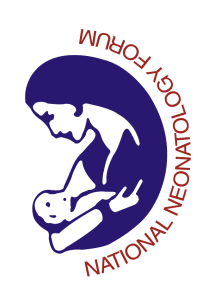 NATIONAL NEONATOLOGY FORUM 9th NNF NURSE FELLOWSHIP EXIT EXAM- October 2021 RESULTS.NoNAMEResult1Ms. Afsana BegumPass2Ms. A PanchamirthamPass3Ms. Pinki DasPass4Ms. T. JeyachithraPass5Ms. Heroshin JosePass6Ms. Devulapalli VaralakshmiPass7Mr. Thaheer Abdul S.Pass8Ms. Rasimanu MalathiPass9Ms. Limmy MathewPass10Mr. Jegan J.Pass11Ms. Monika ThukralPass12Ms. Sruthimol ThampiPass13Ms. Ashita NagarPass14Ms. Athira ThilakanPass15Ms. Jubilant JamesPass16Ms. Aswathy S. Pass17Ms. Mubeena AKPass18Ms. Christeena DavisPass19Ms. Raji BPass20MS. Irshana N. MPass21Ms. NaramdhaPass22Ms. Veena VijayanPass